Publicado en   el 13/05/2014 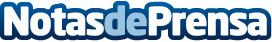 Adolfo Domínguez gestionará sus tiendas con tecnología en la nube de IBMDatos de contacto:Nota de prensa publicada en: https://www.notasdeprensa.es/adolfo-dominguez-gestionara-sus-tiendas-con Categorias: E-Commerce Innovación Tecnológica http://www.notasdeprensa.es